КАРАР                                                                             ПОСТАНОВЛЕНИЕ« 16 » март 2018й.                               № 8                         «16» марта 2018г.О передаче объектов муниципального нежилого фондав безвозмездное пользованиеВ соответствии с решением Совета сельского поселения Ижболдинский сельсовет муниципального района Янаульский район Республики Башкортостан от 20  октября 2017 года № 179/29 «Об утверждении порядка оформления прав пользования муниципального имущества сельского поселения Ижболдинский сельсовет муниципального района Янаульский район Республики Башкортостан и об определении годовой арендной платы за пользование муниципальным имуществом сельского поселения Ижболдинский сельсовет муниципального района Янаульский район Республики Башкортостан», на основании заявки о передаче недвижимого имущества в безвозмездное пользование:1.	Предоставить с 01 марта 2018г. в безвозмездное пользование Муниципальному автономному учреждению культуры «Межпоселенческий культурно-досуговый центр» муниципального района Янаульский район Республики Башкортостан: сроком на 10 (десять) лет, для использования в целях: культурно –досуговая деятельность.2. Обязать арендатора заключить с Комитетом по управлению собственностью Министерства земельных и имущественных отношений Республики Башкортостан по Янаульскому району и городу Янаулу договор о передаче объектов муниципального нежилого фонда, закрепленных на праве оперативного управления, в аренду без права выкупа, который в дальнейшем может быть продлен по взаимному соглашению сторон.3.	Контроль за исполнением данного постановления оставляю за собой.Главасельского поселения	                                                      И.Т. СадритдиноваБАШKОРТОСТАН РЕСПУБЛИКАHЫЯNАУЫЛ  РАЙОНЫ МУНИЦИПАЛЬ РАЙОНЫНЫN ИЖБУЛДЫ АУЫЛ СОВЕТЫ АУЫЛ БИЛEМEHЕ  ХАКИМИEТЕ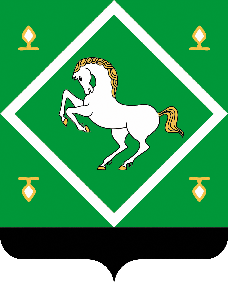 Администрация сельского поселения ИЖБОЛДИНСКИЙ сельсовет МУНИЦИПАЛЬНОГО  районаЯНАУЛЬСКИЙ РАЙОН РеспубликИ Башкортостан № Наименование имуществаАдресОбщая площадь, кв.м.1Здание сельского дома культурыРБ, Янаульский район, с. Ижболдино, ул. Школьная, 35548,62Здание СДКРБ, Янаульский район, с. Атлегач, ул. Центральная, 12
349,73Здание сельского клубаРБ, Янаульский район,  с. Исанбаево, ул. Центральная, 28 
60,6